 INDICAÇÃO Nº 7621/2017Indica ao Poder Executivo Municipal operação “tapa-buracos” na Rua José Jorge Patrício em frente aos números 965 e 855 no Bairro Jardim Mollon, neste município.Excelentíssimo Senhor Prefeito Municipal, Nos termos do Art. 108 do Regimento Interno desta Casa de Leis, dirijo-me a Vossa Excelência para sugerir que, por intermédio do Setor competente, seja executada operação “tapa-buracos” na Rua José Jorge Patrício em frente aos números 965 e 855 no Bairro Jardim Mollon, neste município.Justificativa:Conforme pedido de moradores, este vereador foi procurado relatando o estado de degradação da malha asfáltica das referidas vias públicas, fato este que prejudica as condições de tráfego e potencializa a ocorrência de acidentes, bem como o surgimento de avarias nos veículos automotores que por esta via diariamente trafegam. Plenário “Dr. Tancredo Neves”, em 29 de Setembro de 2.017.Cláudio Peressim-vereador-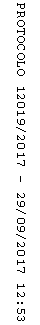 